Please join the Capital Region Girls Alliance Program for Girl’s  Hockey  “Night  Out”Friday, February 12, 2016 at 6:30pm, Clifton Park ArenaGirls  will  participate  in  a  “Girls  Only”  ADM-style  practice  and  small  area  games  with  other  local  players  to  meet  new  friends  and  enjoy  a  night  of  fun, hockey and pizza!! 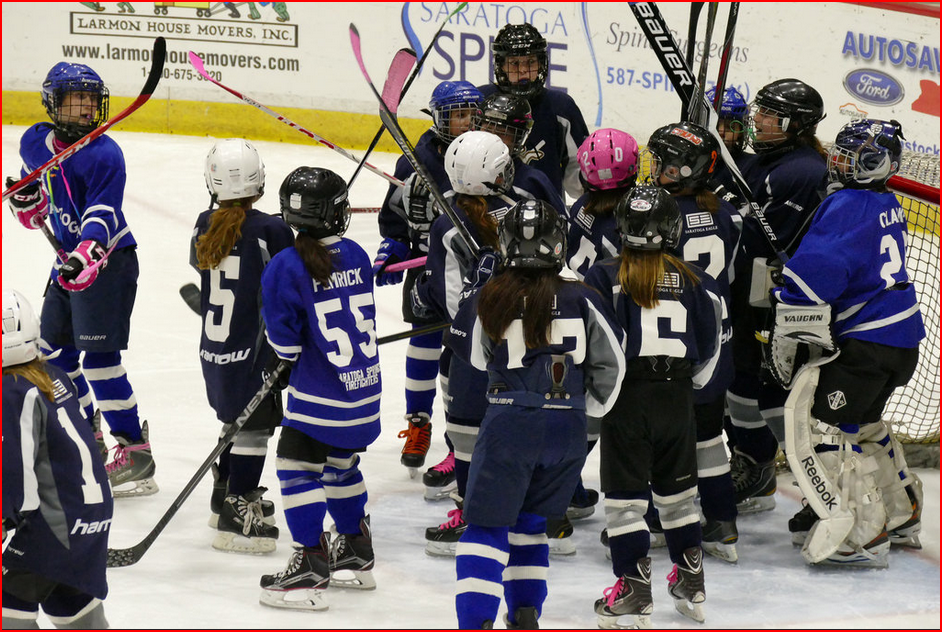 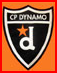 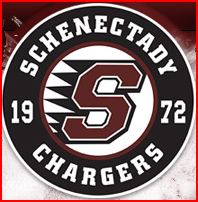 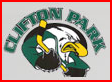 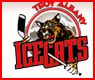 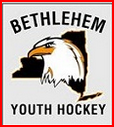 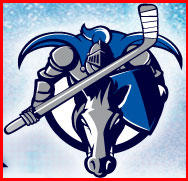 